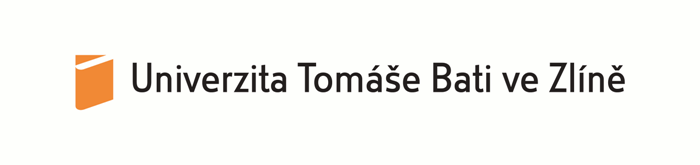 Popis práce S účinností od ……………………….Univerzita Tomáše Bati ve Zlíně Univerzita Tomáše Bati ve Zlíně nám. T. G. Masaryka 5555nám. T. G. Masaryka 5555760 01 Zlín760 01 ZlínFakulta/součást: adresa:Fakulta/součást: adresa:Ve Zlíně dne:  Jméno, příjmení, titul:Název pracoviště:Pracovní zařazení (funkce): odborný asistentPracovní zařazení (funkce): odborný asistentMzdové zařazení: A2Mzdové zařazení: A2Obecná charakteristika pracovního zařazení (funkce):Komplexní příprava, organizace a vedení cvičení, seminářů a výcvikových soustředění včetně průběžné kontroly studia, poskytování konzultací a udělování zápočtů.Příprava pedagogické dokumentace a učebních textů.Vedení bakalářských a diplomových prací.Plnění, z pověření děkana nebo ředitele vysokoškolského ústavu a po projednání v příslušné vědecké radě, po určitou dobu některých povinností docentů a profesorů včetně přednášení, vedení seminárních, diplomových a bakalářských prací a vypracovávání oponentských posudků k těmto pracím a konzultační činnosti v doktorských studijních programech.Trvalý výkon činností, které zvyšují a doplňují odbornou kvalifikaci.Vykonávání přípravných prací pro výukovou činnost profesorů a docentů a účast na této činnosti podle pokynů vedoucího ústavu (nadřízeného pracovníka).Spolupráce, případně samostatné řešení vědeckovýzkumných úkolů, publikační činnost.Členství v komisích pro přijímací zkoušky, případně pro státní zkoušky.Obecná charakteristika pracovního zařazení (funkce):Komplexní příprava, organizace a vedení cvičení, seminářů a výcvikových soustředění včetně průběžné kontroly studia, poskytování konzultací a udělování zápočtů.Příprava pedagogické dokumentace a učebních textů.Vedení bakalářských a diplomových prací.Plnění, z pověření děkana nebo ředitele vysokoškolského ústavu a po projednání v příslušné vědecké radě, po určitou dobu některých povinností docentů a profesorů včetně přednášení, vedení seminárních, diplomových a bakalářských prací a vypracovávání oponentských posudků k těmto pracím a konzultační činnosti v doktorských studijních programech.Trvalý výkon činností, které zvyšují a doplňují odbornou kvalifikaci.Vykonávání přípravných prací pro výukovou činnost profesorů a docentů a účast na této činnosti podle pokynů vedoucího ústavu (nadřízeného pracovníka).Spolupráce, případně samostatné řešení vědeckovýzkumných úkolů, publikační činnost.Členství v komisích pro přijímací zkoušky, případně pro státní zkoušky.Popis pracovních činností:Popis pracovních činností:Speciální pravomoc a odpovědnost:Speciální pravomoc a odpovědnost:Speciální znalosti a dovednosti:Speciální znalosti a dovednosti:Poznámka:Po zaměstnanci může být vyžadována práce i na jiných pracovištích (jiná adresa) v rámci místa výkonu práce zaměstnavatele.  Poznámka:Po zaměstnanci může být vyžadována práce i na jiných pracovištích (jiná adresa) v rámci místa výkonu práce zaměstnavatele.  Převzal(a): ......................................................................................................               podpis zaměstnancevedoucí pracoviště